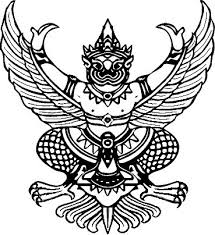 นม  ๗๓๕๐๒/๕๐๘                                                            ที่ทำการองค์การบริหารส่วนตำบลกำปัง                                                                                    ๒๓ หมู่ที่ ๑๕ ตำบลกำปัง  อำเภอโนนไทย                                                                                    จังหวัดนครราชสีมา  ๓๐๒๒๐					                           กุมภาพันธ์  2564เรื่อง     ขอส่งรายงานผลการดำเนินการจัดซื้อจัดจ้าง เรียน     นายอำเภอโนนไทยสิ่งที่ส่งมาด้วย  	๑.  แบบรายงานผลการดำเนินการจัดซื้อจัดจ้าง ฯ  		          จำนวน      ๑      ชุด		ด้วยพระราชบัญญัติข้อมูลข่าวสาร  พ.ศ.๒๕๔๐  กำหนดให้ประชาชนสามารถรับรู้ข้อมูล                  ข่าวสารในการดำเนินงานต่าง ๆ ของหน่วยงานของรัฐ โดยให้องค์กรปกครองส่วนท้องถิ่นให้บริการข้อมูล                  ข่าวสารเกี่ยวกับการประกาศประกวดราคาและสอบราคา รวมทั้งผลการดำเนินการจัดซื้อจัดจ้าง ในรอบเดือน  จัดไว้ให้ประชาชนตรวจดูซึ่งถือเป็นนโยบายที่จะต้องส่งเสริมให้มีการปฏิบัตินั้น		บัดนี้องค์การบริหารส่วนตำบลกำปัง  ได้ดำเนินการสรุปผลการดำเนินการจัดซื้อ/จัดจ้าง                               ในเดือนมกราคม พ.ศ.๒๕64 ปรากฏว่ามีการจัดซื้อจัดจ้าง  จำนวน  4  รายการดังนี้	1.จ้างเหมาปรับปรุงระบบไฟฟ้าที่ทำการอบต.กำปัง	2.จ้างเหมาทำป้ายประชาสัมพันธ์ภาษีที่ดินและสิ่งปลูกสร้างและภาษีป้าย ประจำปี 2564	3.จ้างเหมาบุคคลภายนอกเข้ามาปฏิบัติงานรายเดือน ปฏิบัติงานหน้าที่ทำความสะอาดศูนย์พัฒนาเด็กเล็กฯ	4.จัดซื้อน้ำมันเชื้อเพลิงและหล่อลื่นของสำนักงานปลัดฯประจำเดือน กุมภาพันธ์ 2564บัดนี้  องค์การบริหารส่วนตำบลกำปัง ได้ดำเนินการจัดทำเป็นที่เรียบร้อยแล้ว ขอส่งรายงานผลการจัดซื้อจัดจ้างประจำเดือนมกราคม พ.ศ.๒๕64  เพื่อติดประกาศและประชาสัมพันธ์ทางหอกระจายข่าวให้ราษฎร  ในพื้นที่ที่รับผิดชอบของท่านทราบตามรายละเอียดแนบท้ายขอแสดงความนับถือ(นายมีชัย    จงสันเทียะ)นายกองค์การบริหารส่วนตำบลกำปังกองคลัง อบต.กำปัง   โทรศัพท์ ๐-๔๔๙๗-๔๒๒๒  (สายฝน/รตนพรรณ)            สขร.1                                            สรุปผลการดำเนินการจัดซื้อจัดจ้างในรอบเดือนมกราคม  พ.ศ.2564					                                                                องค์การบริหารส่วนตำบลกำปัง  อำเภอโนนไทย  จังหวัดนครราชสีมาลงชื่อ......................................................ผู้จัดทำ/รายงาน	ลงชื่อ..........................................ตรวจสอบ		ลงชื่อ..........................................ตรวจสอบ       (นางสาวสายฝน  กล้ำกลางดอน)			        (นายสุรพล  พูนสวัสดิ์)			        (นายมีชัย  จงสันเทียะ)              เจ้าพนักงานพัสดุ                                      ปลัดองค์การบริหารส่วนตำบลกำปัง                      นายกองค์การบริหารส่วนตำบลกำปังลำดับที่งานจัดซื้อจัดจ้าง                                                                                                                                                                                                                                                                                                                                                                                                                                                                                                                                                                                                                                                                                                                                                                                                                                                                                                                                                                                                                                                                                                                                                                                                                                                                                                                                                                                                                                                                                                                                                                                                                                                                                                                                                                                                                                                                                                                                                                                                                                                                                                                                                                                                                                                                                                                                                                                                                                                                                                                                                                                                                                                                                                                                                                                                                                                                                                                                                                                                                                                                                                                                                                                                                                                                                                                                                                                                                                                                                                                                                                        วงเงินงบประมาณ(ราคากลาง)วิธีซื้อ/จ้างผู้เสนอราคาและราคาที่เสนอผู้ที่ได้รับการคัดเลือกและราคาเหตุผลที่คัดเลือกโดยสังเขปเลขที่และวันที่ของสัญญาหรือข้อตกลง  ในการจัดซื้อจัดจ้าง1จ้างเหมาปรับปรุงระบบไฟฟ้าที่ทำการอบต.กำปัง32,000จ้างเหมานายมาโนช เพิ่มสันเทียะนายมาโนช เพิ่มสันเทียะเสนอราคาต่ำสุดสามารถจ้าง/ซื้อได้ตามที่ยื่นข้อเสนอ45/25645 ม.ค.642จ้างเหมาทำป้ายประชาสัมพันธ์ภาษีที่ดินและสิ่งปลูกสร้างและภาษีป้าย ประจำปี 25648,330จ้างเหมาบ้านป้ายสกุลชายบ้านป้ายสกุลชายเสนอราคาต่ำสุดสามารถจ้าง/ซื้อได้ตามที่ยื่นข้อเสนอ64/25645 ม.ค.643จ้างเหมาบุคคลภายนอกเข้ามาปฏิบัติงานรายเดือน ปฏิบัติงานหน้าที่ทำความสะอาดศูนย์พัฒนาเด็กเล็กฯ18,000จ้างเหมาน.ส.ณัฐปภัสร์ เลาะสันเทียะน.ส.ณัฐปภัสร์ เลาะสันเทียะเสนอราคาต่ำสุดสามารถจ้าง/ซื้อได้ตามที่ยื่นข้อเสนอ65/256429 ม.ค.644จัดซื้อน้ำมันเชื้อเพลิงและหล่อลื่นของสำนักงานปลัดฯประจำเดือน กุมภาพันธ์ 25649,051.60จัดซื้อจัดจ้างหจก.โค้วเทียนหยู ปิโตรเลี่ยมหจก.โค้วเทียนหยู ปิโตรเลี่ยมเสนอราคาต่ำสุดสามารถจ้าง/ซื้อได้ตามที่ยื่นข้อเสนอ28/256430 ม.ค.64